Gens de Pékin 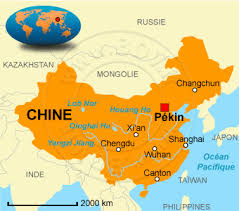 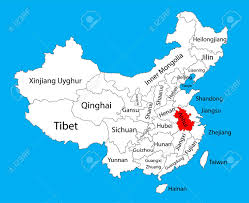 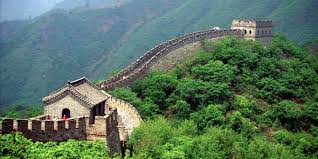 La Famille Qiu - campagne de l’Anhui-Grande muraille de Chine 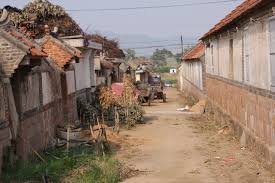 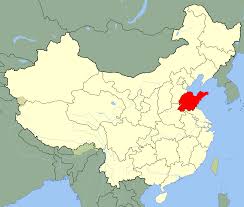 La fille d’ascenseur-la province du Shandong-le village -les tours d’habitation 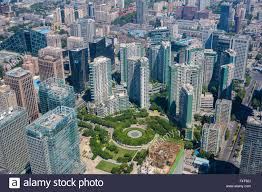 Un policier accueillant 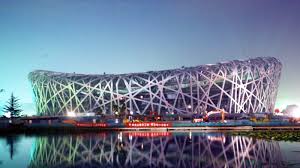 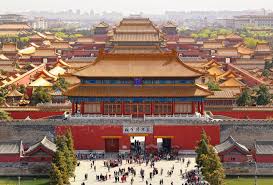 - parc Jingshan-stade olympique à Pékin